Ejercicio 2022:MODIFICACIONES DE CRÉDITO	EJERCICIO	2022MODIFICACIONES DE CRÉDITO	EJERCICIO	2022MODIFICACIONES DE CRÉDITO	EJERCICIO	2022MODIFICACIONES DE CRÉDITO	EJERCICIO	2022MODIFICACIONES DE CRÉDITO	EJERCICIO	2022MODIFICACIONES DE CRÉDITO	EJERCICIO	2022MODIFICACIONES DE CRÉDITO	EJERCICIO	2022MODIFICACIONES DE CRÉDITO	EJERCICIO	2022MODIFICACIONES DE CRÉDITO	EJERCICIO	2022MODIFICACIONES DE CRÉDITO	EJERCICIO	2022MODIFICACIONES DE CRÉDITO	EJERCICIO	2022MODIFICACIONES DE CRÉDITO	EJERCICIO	2022MODIFICACIONES DE CRÉDITO	EJERCICIO	2022MODIFICACIONES DE CRÉDITO	EJERCICIO	2022MODIFICACIONES DE CRÉDITO	EJERCICIO	2022Ejercicio 2023: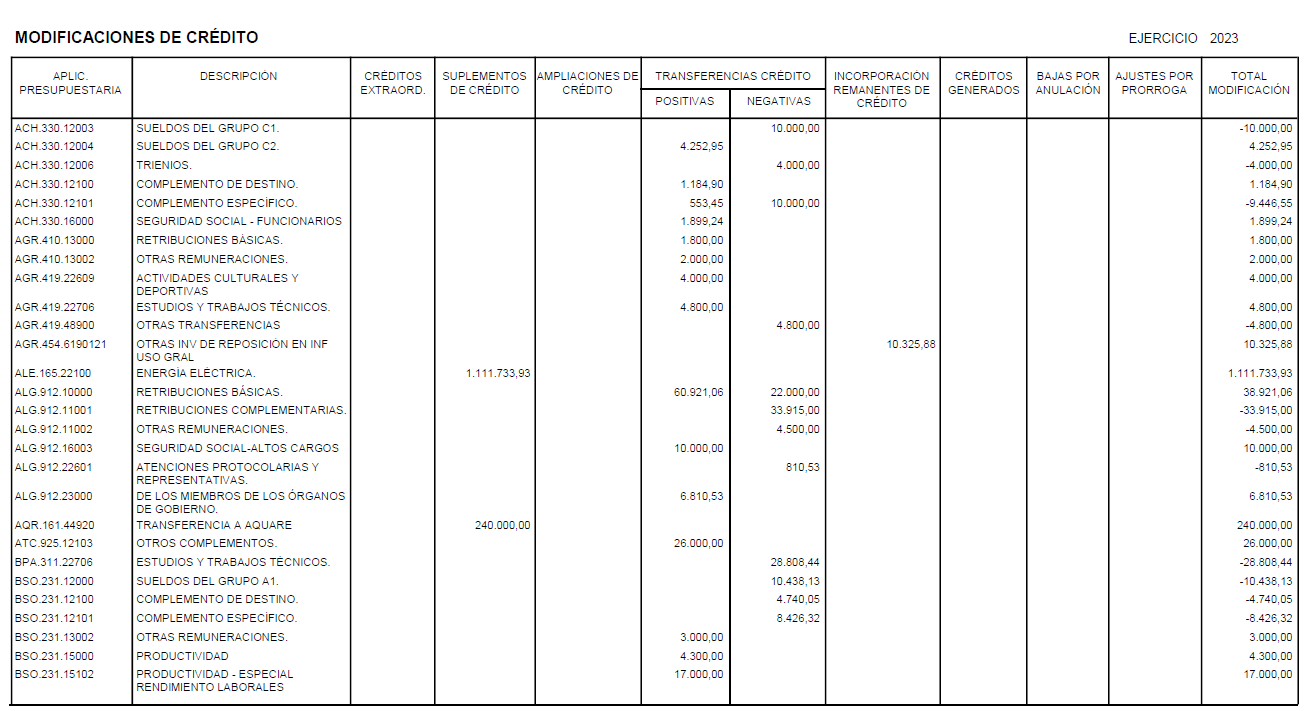 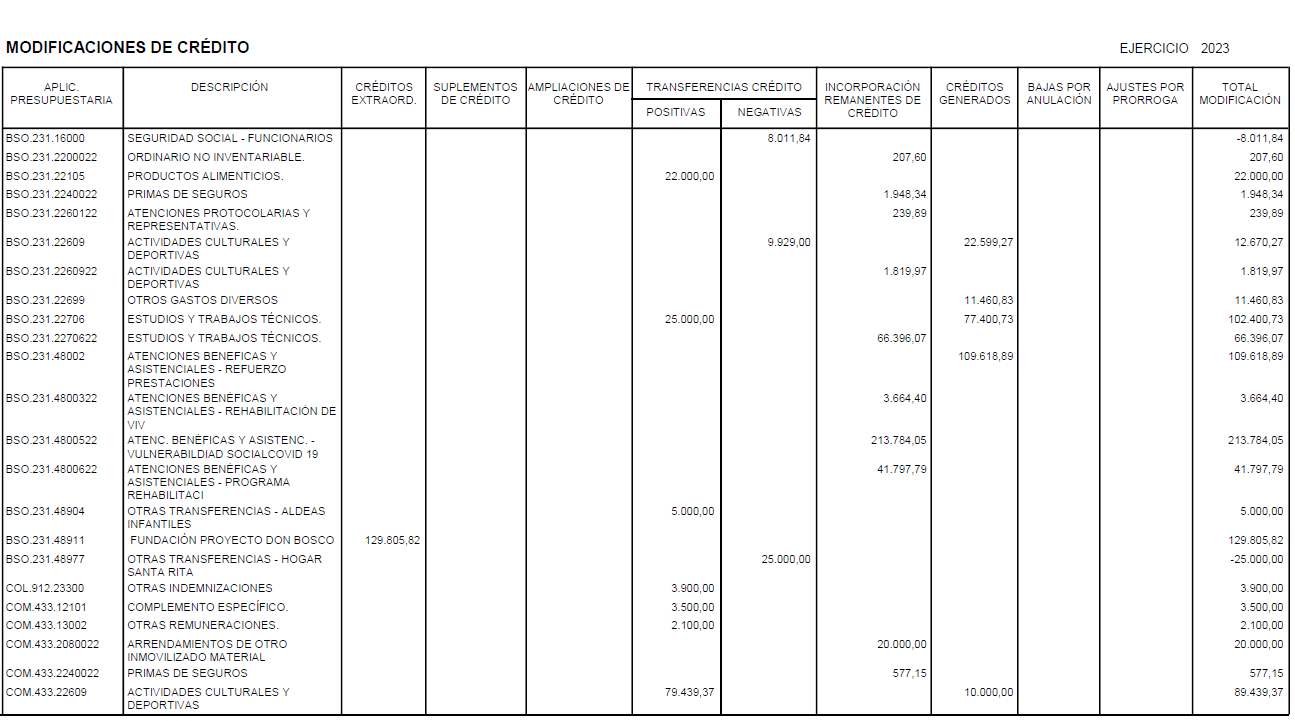 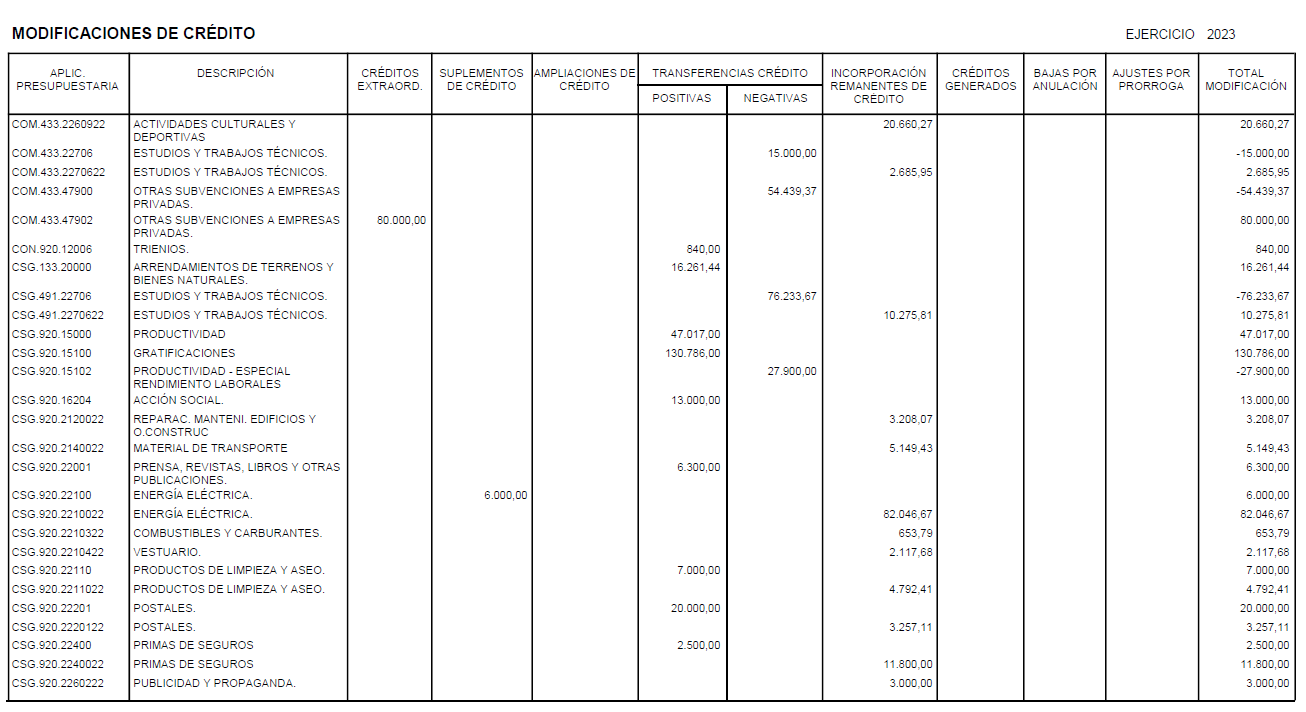 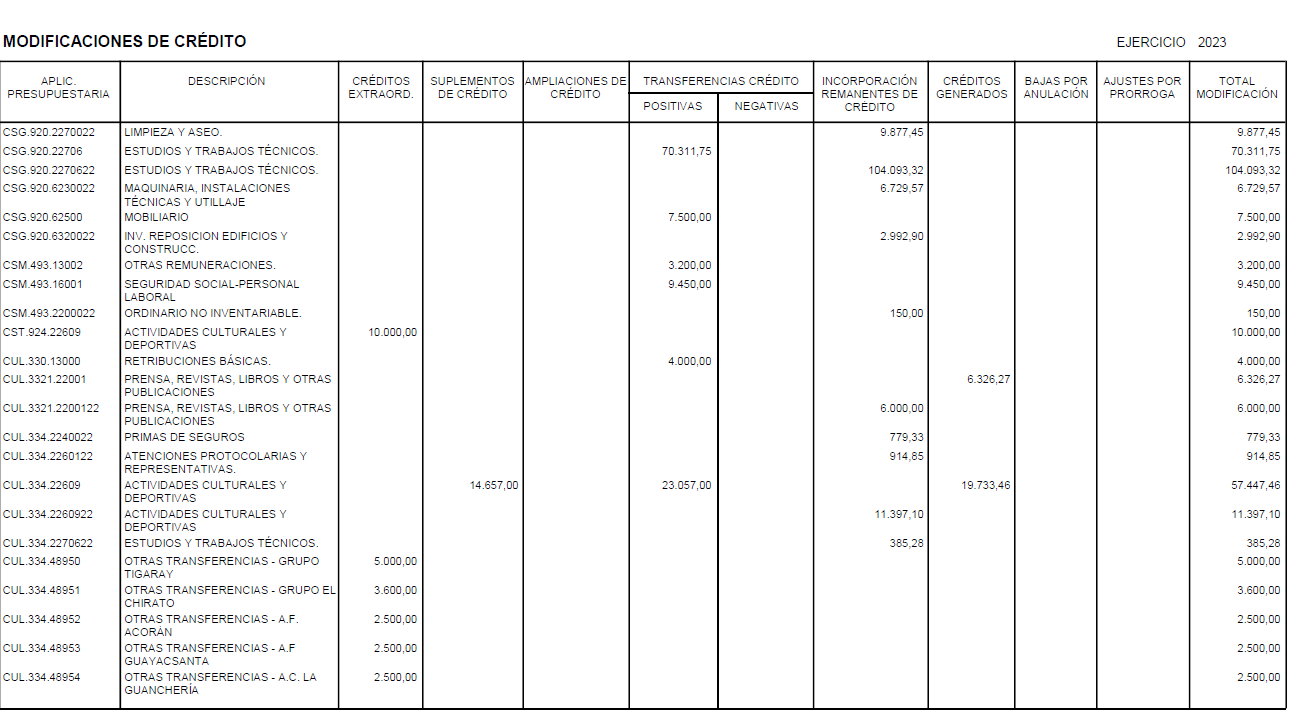 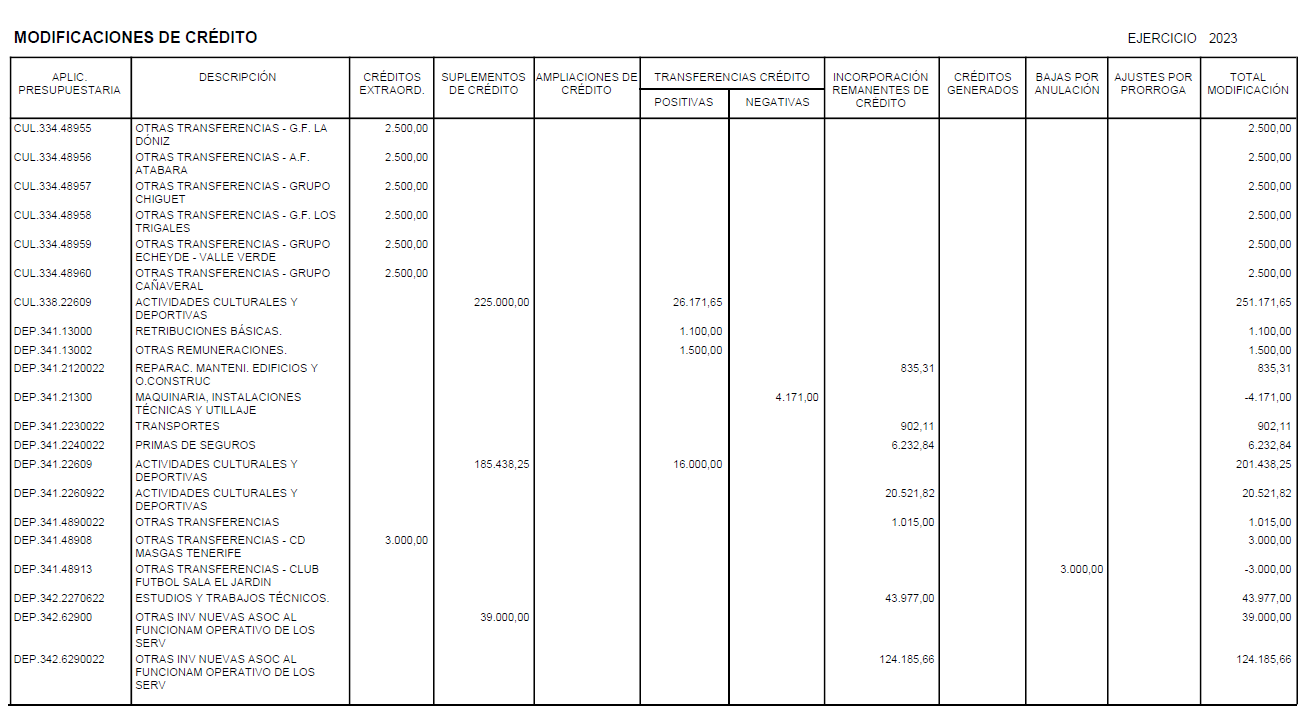 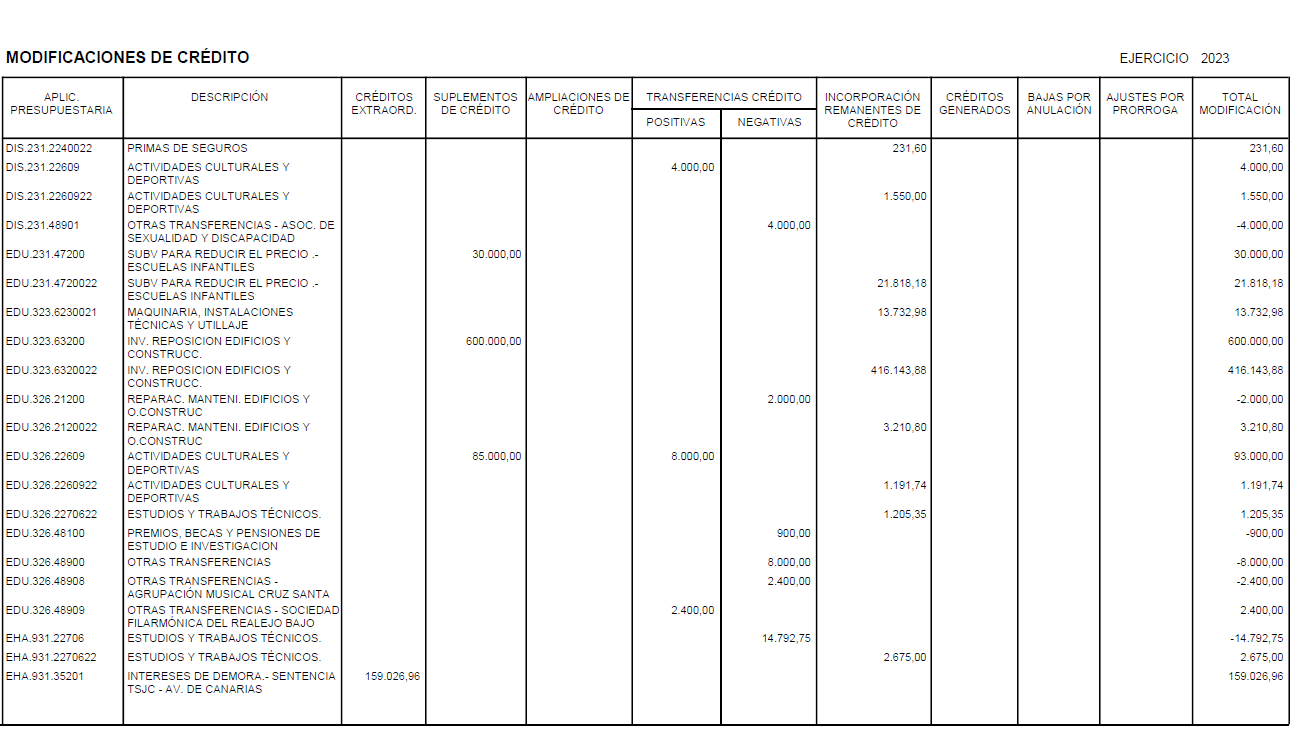 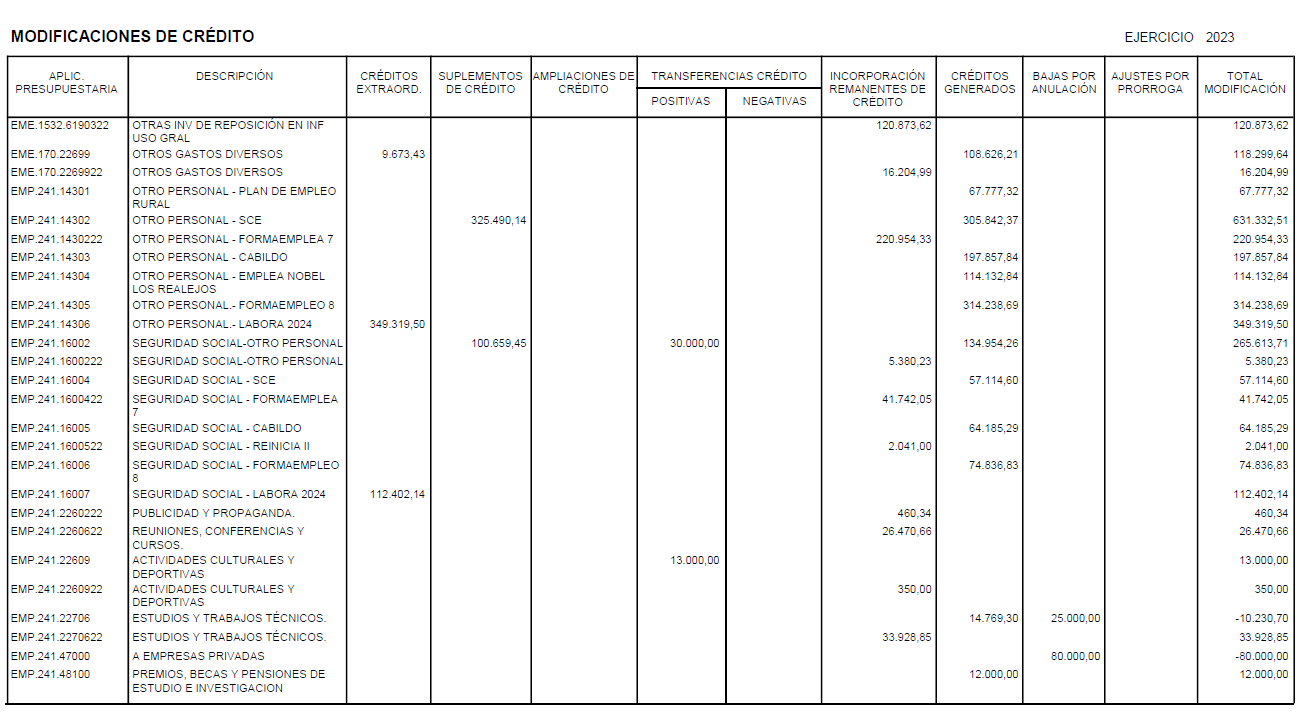 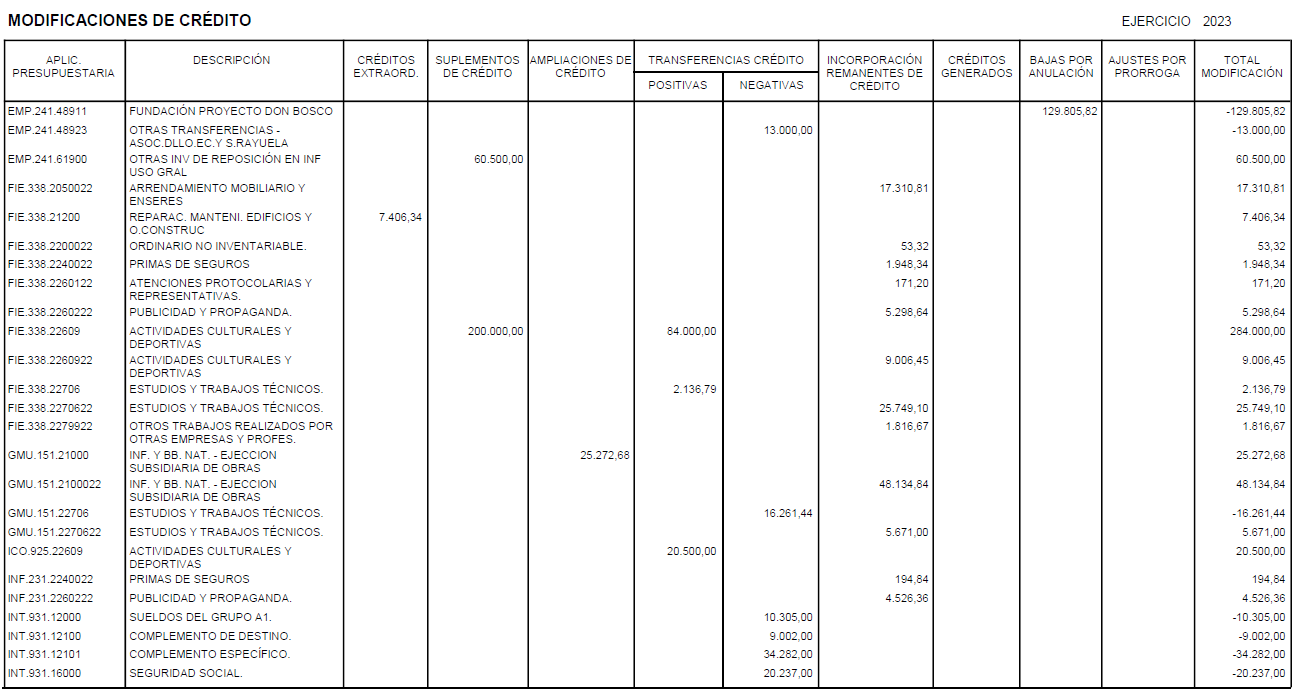 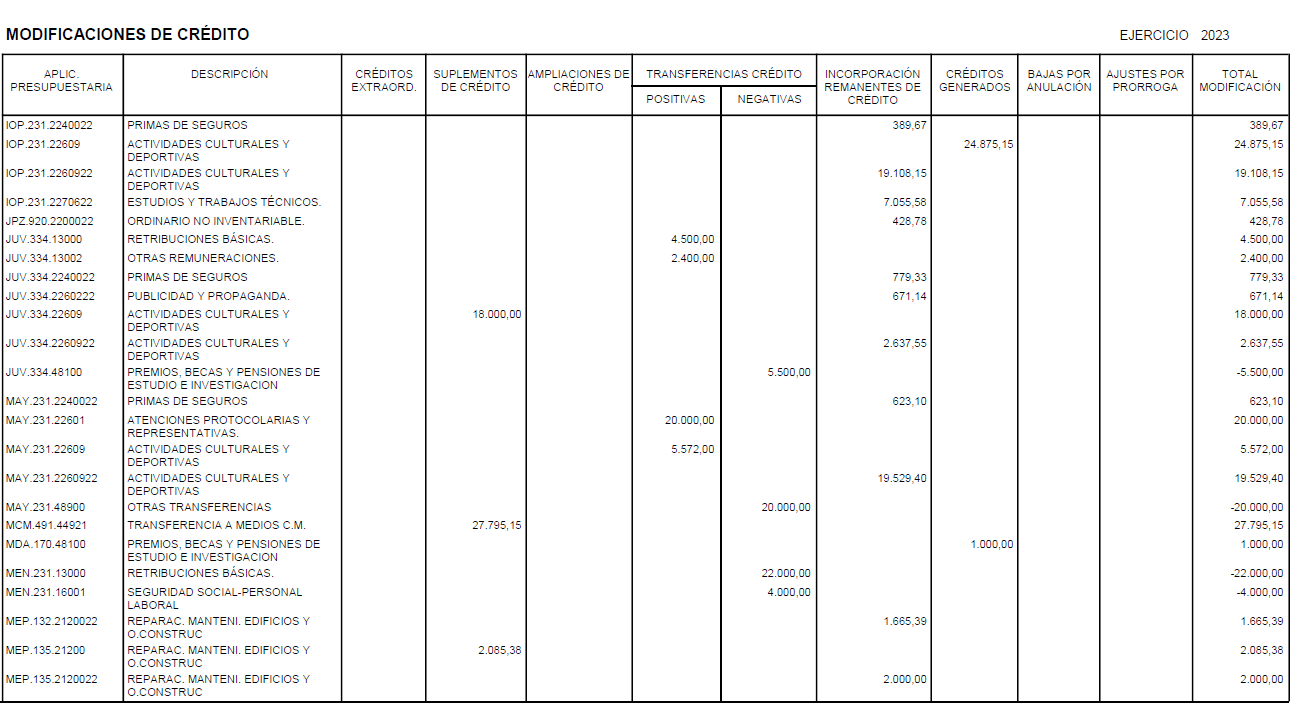 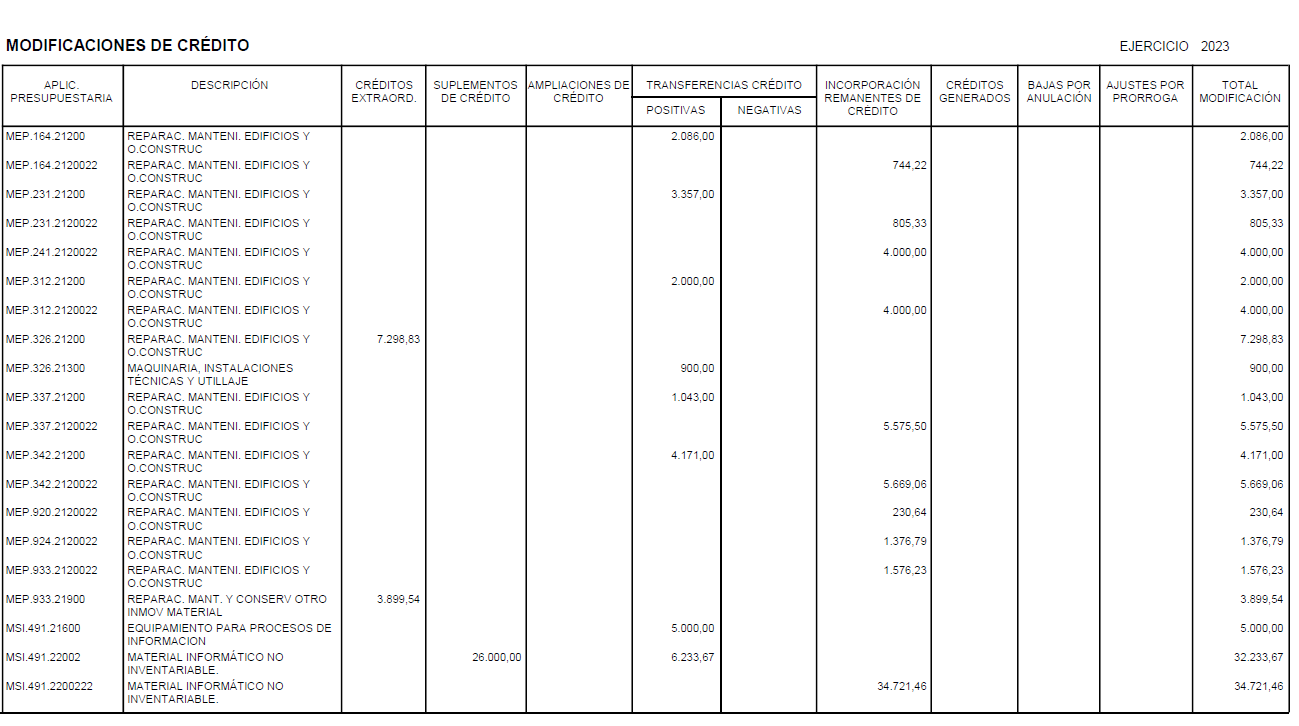 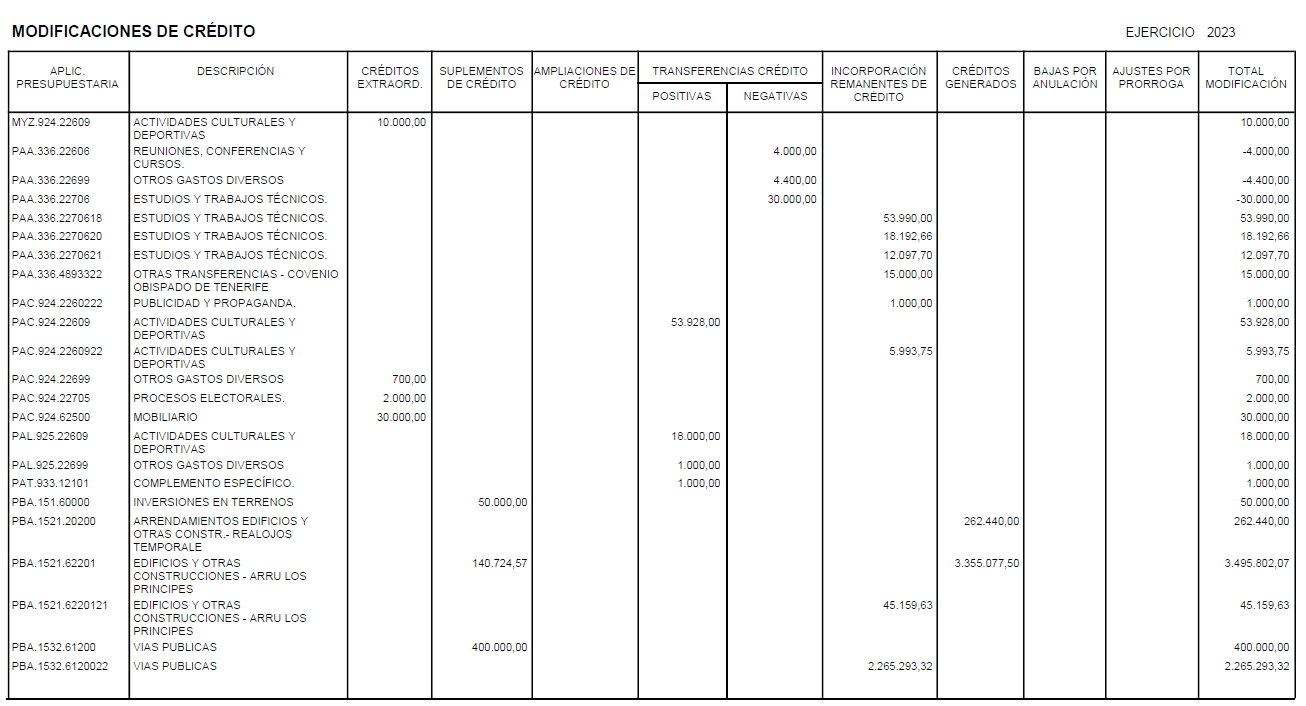 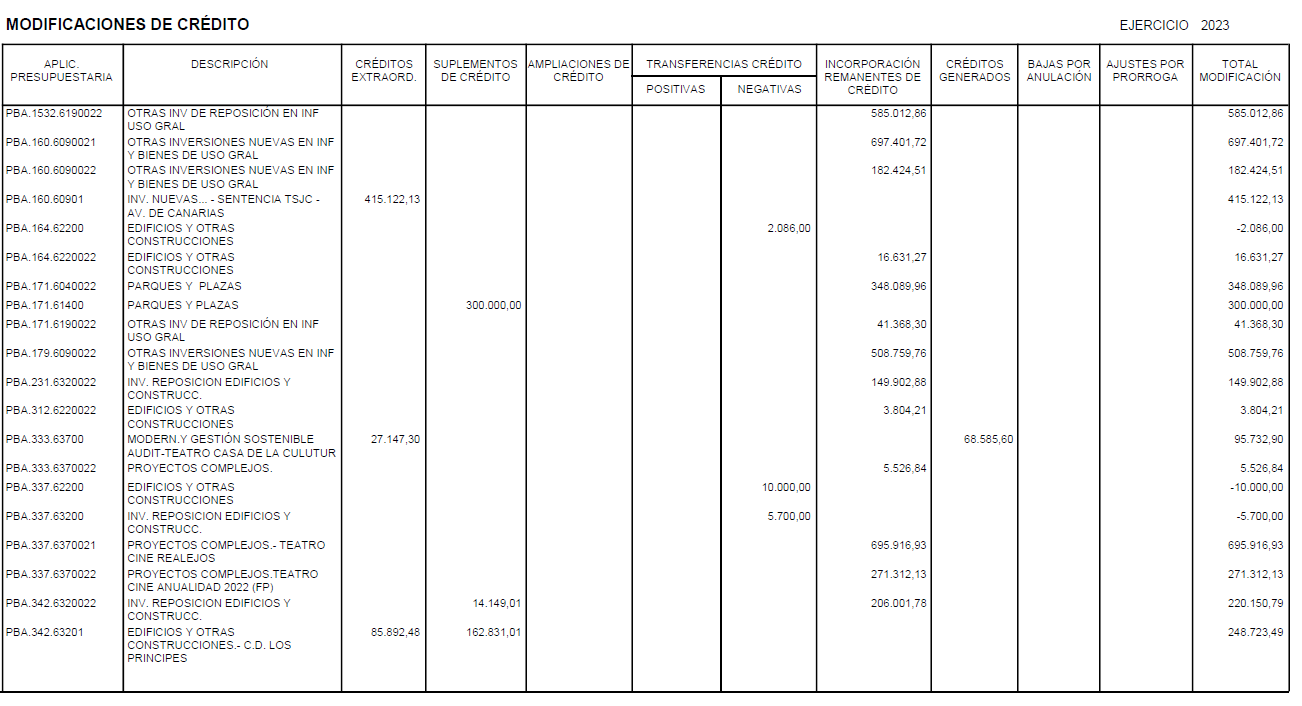 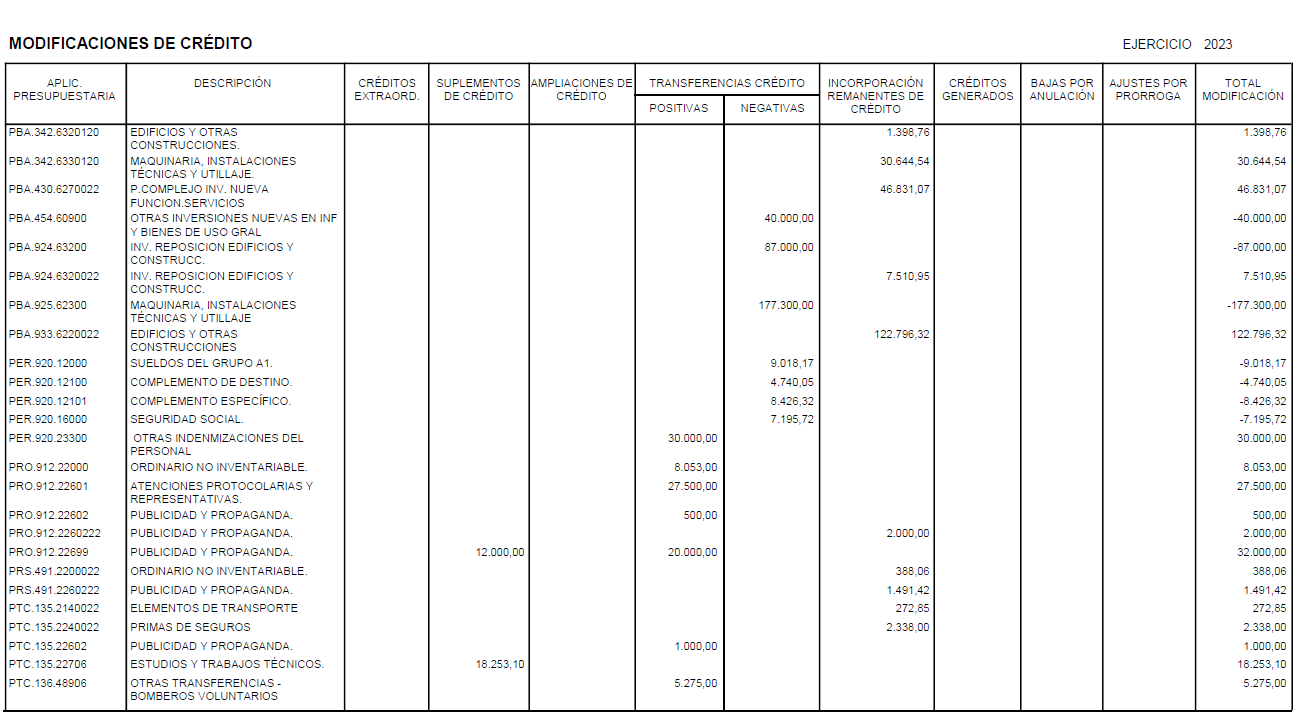 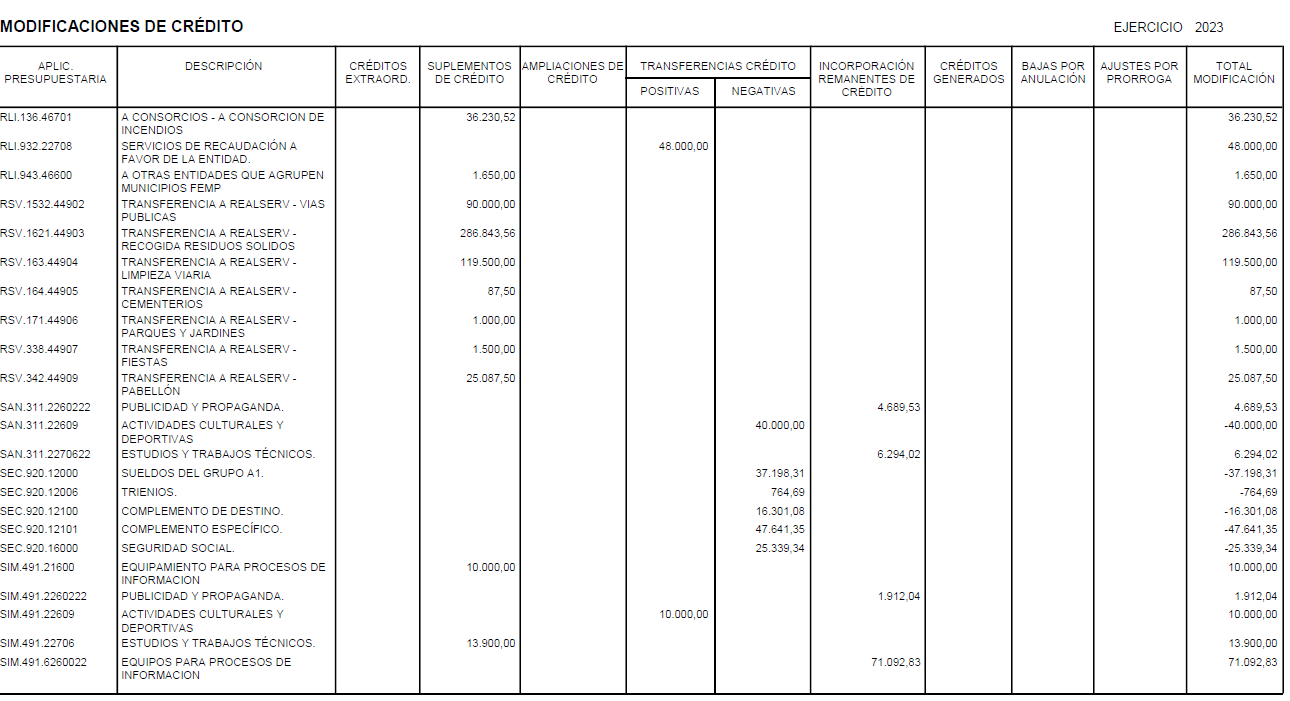 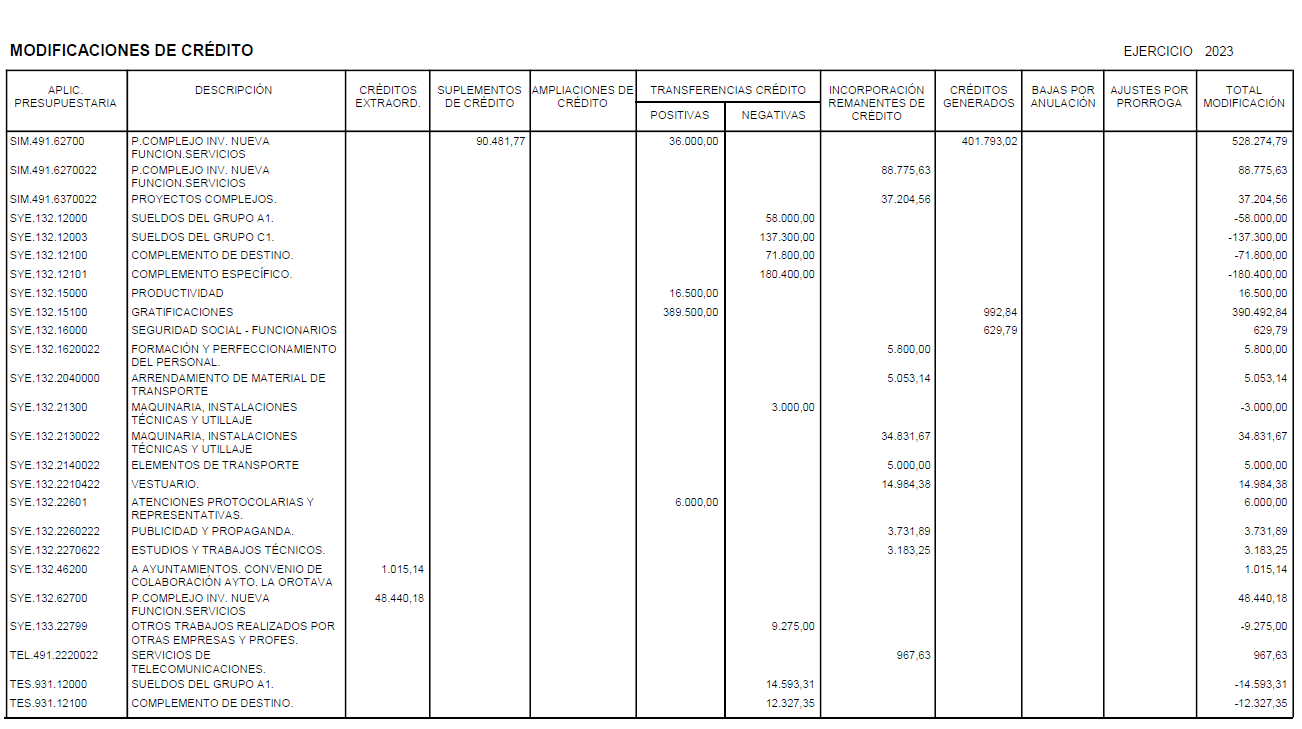 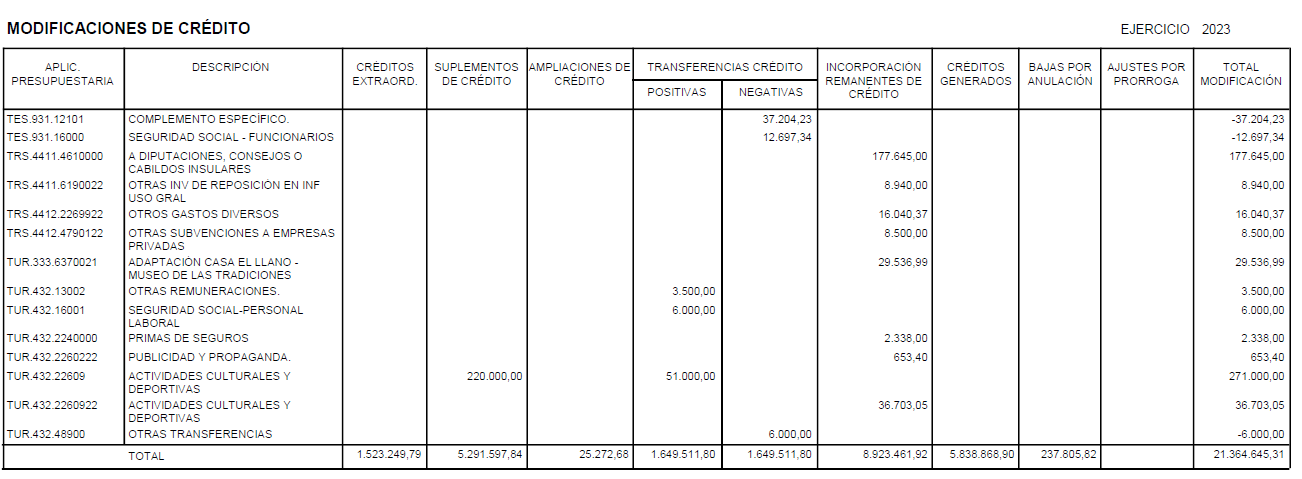 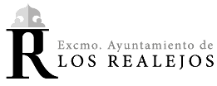 Ayuntamiento de Los RealejosAvenida de Canarias, 6 - 38410 – Los Realejos 922346234 – 010   alcaldia@losrealejos.es  http://www.losrealejos.es | https://sede.losrealejos.esAyuntamiento de Los RealejosAvenida de Canarias, 6 - 38410 – Los Realejos 922346234 – 010   alcaldia@losrealejos.es  http://www.losrealejos.es | https://sede.losrealejos.esTRANSP.005Anualidad2022/2023Ayuntamiento de Los RealejosAvenida de Canarias, 6 - 38410 – Los Realejos 922346234 – 010   alcaldia@losrealejos.es  http://www.losrealejos.es | https://sede.losrealejos.esAyuntamiento de Los RealejosAvenida de Canarias, 6 - 38410 – Los Realejos 922346234 – 010   alcaldia@losrealejos.es  http://www.losrealejos.es | https://sede.losrealejos.esPortal de TransparenciaPortal de TransparenciaPortal de TransparenciaCódigoCódigoDescripción del apartadoDescripción del apartadoDescripción del apartadoDescripción del apartado10941094Modificaciones de Crédito aprobadas por los órganos de gobierno de la entidad (créditos extraordinarios, suplementos, etc.)Modificaciones de Crédito aprobadas por los órganos de gobierno de la entidad (créditos extraordinarios, suplementos, etc.)Modificaciones de Crédito aprobadas por los órganos de gobierno de la entidad (créditos extraordinarios, suplementos, etc.)Modificaciones de Crédito aprobadas por los órganos de gobierno de la entidad (créditos extraordinarios, suplementos, etc.)APLIC. PRESUPUESTARIADESCRIPCIÓNCRÉDITOS EXTRAORD.SUPLEMENTOS DE CRÉDITOAMPLIACIONES DE CRÉDITOTRANSFERENCIAS CRÉDITOTRANSFERENCIAS CRÉDITOINCORPORACIÓN REMANENTES DE CRÉDITOCRÉDITOS GENERADOSBAJAS POR ANULACIÓNAJUSTES POR PRORROGATOTAL MODIFICACIÓNAPLIC. PRESUPUESTARIADESCRIPCIÓNCRÉDITOS EXTRAORD.SUPLEMENTOS DE CRÉDITOAMPLIACIONES DE CRÉDITOPOSITIVASNEGATIVASINCORPORACIÓN REMANENTES DE CRÉDITOCRÉDITOS GENERADOSBAJAS POR ANULACIÓNAJUSTES POR PRORROGATOTAL MODIFICACIÓNAGR.410.16001SEGURIDAD SOCIAL-PERSONAL LABORAL1.500,001.500,00AGR.419.22105PRODUCTOS ALIMENTICIOS.2.160,002.160,00AGR.419.2210521PRODUCTOS ALIMENTICIOS.3.091,433.091,43AGR.419.22601ATENCIONES PROTOCOLARIAS Y REPRESENTATIVAS.4.000,004.000,00AGR.419.2260121ATENCIONES PROTOCOLARIAS Y REPRESENTATIVAS.241,60241,60AGR.419.22609ACTIVIDADES CULTURALES Y DEPORTIVAS28.500,0031.000,0059.500,00AGR.419.2269921OTROS GASTOS DIVERSOS71,1771,17AGR.419.22706ESTUDIOS Y TRABAJOS TÉCNICOS.22.387,5022.387,50AGR.419.48900OTRAS TRANSFERENCIAS16.000,00-16.000,00AGR.419.4890021OTRAS TRANSFERENCIAS7.795,967.795,96AGR.419.77000TRANSFERENCIAS CAPITAL A EMPRESAS23.000,00-23.000,00AGR.454.21000INFRAESTRUCTURA Y BIENES NATURALES15.000,0015.000,00AGR.454.61900OTRAS INV DE REPOSICIÓN EN INF USO GRAL40.000,0040.000,00AGR.454.6190121OTRAS INV DE REPOSICIÓN EN INF USO GRAL121.262,10121.262,10ALE.165.22100ENERGÍA ELÉCTRICA.58.298,7358.298,73ALE.165.2210021ENERGÍA ELÉCTRICA.41.590,2541.590,25ALE.165.22706ESTUDIOS Y TRABAJOS TÉCNICOS.3,213,21ALE.165.2270621ESTUDIOS Y TRABAJOS TÉCNICOS.24.754,6224.754,62ALE.165.61300ALUMBRADO PUBLICO600.000,00300.000,00900.000,00ALE.165.6130021ALUMBRADO PUBLICO415.940,27415.940,27ALG.912.10000RETRIBUCIONES BÁSICAS.15.120,008.564,756.555,25ALG.912.11000RETRIBUCIONES BÁSICAS.564,75564,75ALG.912.16003SEGURIDAD SOCIAL-ALTOS CARGOS4.921,564.921,56ALG.912.22601ATENCIONES PROTOCOLARIAS Y REPRESENTATIVAS.2.000,00-2.000,00ALG.912.23000DE LOS MIEMBROS DE LOS ÓRGANOS DE GOBIERNO.2.000,002.000,00ALG.912.23100DE LOS MIEMBROS DE LOS ÓRGANOS DE GOBIERNO.2.000,002.000,00AQR.161.44920TRANSFERENCIA A AQUARE7.978,107.978,10AQR.161.74920TRANSFERENCIAS A AQUARE60.000,0060.000,00APLIC. PRESUPUESTARIADESCRIPCIÓNCRÉDITOS EXTRAORD.SUPLEMENTOS DE CRÉDITOAMPLIACIONES DE CRÉDITOTRANSFERENCIAS CRÉDITOTRANSFERENCIAS CRÉDITOINCORPORACIÓN REMANENTES DE CRÉDITOCRÉDITOS GENERADOSBAJAS POR ANULACIÓNAJUSTES POR PRORROGATOTAL MODIFICACIÓNAPLIC. PRESUPUESTARIADESCRIPCIÓNCRÉDITOS EXTRAORD.SUPLEMENTOS DE CRÉDITOAMPLIACIONES DE CRÉDITOPOSITIVASNEGATIVASINCORPORACIÓN REMANENTES DE CRÉDITOCRÉDITOS GENERADOSBAJAS POR ANULACIÓNAJUSTES POR PRORROGATOTAL MODIFICACIÓNARC.920.16000SEGURIDAD SOCIAL.1.600,001.600,00ATC.925.12005SUELDOS DEL GRUPO E.2.075,442.075,44ATC.925.12100COMPLEMENTO DE DESTINO.1.022,101.022,10ATC.925.12101COMPLEMENTO ESPECÍFICO.1.898,381.898,38ATC.925.12103OTROS COMPLEMENTOS.282,03282,03ATC.925.13002OTRAS REMUNERACIONES.428,30428,30ATC.925.16000SEGURIDAD SOCIAL.1.775,491.775,49ATC.925.16001SEGURIDAD SOCIAL-PERSONAL LABORAL7.439,837.439,83BSO.231.15000PRODUCTIVIDAD17.000,0017.000,00BSO.231.15102PRODUCTIVIDAD - ESPECIAL RENDIMIENTO LABORALES4.007,004.007,00BSO.231.20200ARRENDAMIENTOS EDIFICIOS Y OTRAS CONSTR.18.500,00-18.500,00BSO.231.2210521PRODUCTOS ALIMENTICIOS.10.620,8110.620,81BSO.231.2230021TRANSPORTES1.712,001.712,00BSO.231.2260221PUBLICIDAD Y PROPAGANDA.3.000,003.000,00BSO.231.22609ACTIVIDADES CULTURALES Y DEPORTIVAS2.000,0028.784,1930.784,19BSO.231.2260921ACTIVIDADES CULTURALES Y DEPORTIVAS41.198,9941.198,99BSO.231.22706ESTUDIOS Y TRABAJOS TÉCNICOS.7.000,00103.335,81110.335,81BSO.231.2270621ESTUDIOS Y TRABAJOS TÉCNICOS.34.158,5634.158,56BSO.231.4800020ATENCIONE BENEFICAS Y ASISTENCIALES8.657,358.657,35BSO.231.4800021ATENCIONE BENEFICAS Y ASISTENCIALES9.551,109.551,10BSO.231.48001ATENCIONES BENEFICAS Y ASISTENCIALES - EXTREMA URGENCIA40.187,95-40.187,95BSO.231.4800220PROGRAMA INSULAR DE REHABILITACIÓN DE VIVIENDAS57.303,3257.303,32BSO.231.4800221PROGRAMA INSULAR DE REHABILITACIÓN DE VIVIENDAS 2019-202038.204,4238.204,42BSO.231.48004ATENC. BENÉF. Y ASISTENC. - PRESTAC. NORMALIDAD COVID 1984.322,2284.322,22BSO.231.48005ATENC. BENÉFICAS Y ASISTENC. - VULNERABILDIAD SOCIALCOVID 19271.884,05271.884,05APLIC. PRESUPUESTARIADESCRIPCIÓNCRÉDITOS EXTRAORD.SUPLEMENTOS DE CRÉDITOAMPLIACIONES DE CRÉDITOTRANSFERENCIAS CRÉDITOTRANSFERENCIAS CRÉDITOINCORPORACIÓN REMANENTES DE CRÉDITOCRÉDITOS GENERADOSBAJAS POR ANULACIÓNAJUSTES POR PRORROGATOTAL MODIFICACIÓNAPLIC. PRESUPUESTARIADESCRIPCIÓNCRÉDITOS EXTRAORD.SUPLEMENTOS DE CRÉDITOAMPLIACIONES DE CRÉDITOPOSITIVASNEGATIVASINCORPORACIÓN REMANENTES DE CRÉDITOCRÉDITOS GENERADOSBAJAS POR ANULACIÓNAJUSTES POR PRORROGATOTAL MODIFICACIÓNBSO.231.48006ATENCIONES BENÉFICAS Y ASISTENCIALES - PROGRAMA REHABILITACI41.797,7941.797,79BSO.231.4890421OTRAS TRANSFERENCIAS - ALDEAS INFANTILES5.000,005.000,00BSO.231.48984OTRAS TRANSFERENCIAS - CREVO2.000,00-2.000,00BSO.231.4898421OTRAS TRANSFERENCIAS - CREVO500,00500,00BSO.231.6230021MAQUINARIA, INSTALACIONES TÉCNICAS Y UTILLAJE638,00638,00COL.912.23300OTRAS INDEMNIZACIONES6.000,006.000,00COM.433.20800ARRENDAMIENTOS DE OTRO INMOVILIZADO MATERIAL20.000,0020.000,00COM.433.2080021ARRENDAMIENTOS DE OTRO INMOVILIZADO MATERIAL14.052,9614.052,96COM.433.22609ACTIVIDADES CULTURALES Y DEPORTIVAS67.000,0064.530,6510.000,00141.530,65COM.433.22706ESTUDIOS Y TRABAJOS TÉCNICOS.15.000,0015.000,00COM.433.2270621ESTUDIOS Y TRABAJOS TÉCNICOS.7.327,077.327,07COM.433.47900OTRAS SUBVENCIONES A EMPRESAS PRIVADAS.24.530,65-24.530,65COM.433.47901BONOS COMERCIO CON CORAZÓN150.000,00150.000,00COM.433.48913OTRAS TRANSF. - ASOC COMERCIANTES DE LOS REALEJOS (ACORE)5.000,00-5.000,00CON.920.12006TRIENIOS.458,99458,99CSG.491.22706ESTUDIOS Y TRABAJOS TÉCNICOS.15.000,00-15.000,00CSG.491.2270621ESTUDIOS Y TRABAJOS TÉCNICOS.5.150,145.150,14CSG.920.1210199COMPLEMENTO ESPECÍFICO - PREVISIBLE INCREMENTO150.337,91238.000,00-87.662,09CSG.920.12199FONDO VALORACIÓN PUESTOS DE TRABAJO67.041,56-67.041,56CSG.920.15000PRODUCTIVIDAD42.000,0042.000,00CSG.920.15100GRATIFICACIONES60.000,0060.000,00CSG.920.15105PRODUCTIVIDAD - ESPECIAL RENDIMIENTO73.000,0073.000,00CSG.920.16204ACCIÓN SOCIAL.21.505,5421.505,54CSG.920.1620521SEGUROS.22.794,5622.794,56CSG.920.2120021REPARAC. MANTENI. EDIFICIOS Y O.CONSTRUC7.083,467.083,46CSG.920.2140021MATERIAL DE TRANSPORTE9.586,509.586,50APLIC. PRESUPUESTARIADESCRIPCIÓNCRÉDITOS EXTRAORD.SUPLEMENTOS DE CRÉDITOAMPLIACIONES DE CRÉDITOTRANSFERENCIAS CRÉDITOTRANSFERENCIAS CRÉDITOINCORPORACIÓN REMANENTES DE CRÉDITOCRÉDITOS GENERADOSBAJAS POR ANULACIÓNAJUSTES POR PRORROGATOTAL MODIFICACIÓNAPLIC. PRESUPUESTARIADESCRIPCIÓNCRÉDITOS EXTRAORD.SUPLEMENTOS DE CRÉDITOAMPLIACIONES DE CRÉDITOPOSITIVASNEGATIVASINCORPORACIÓN REMANENTES DE CRÉDITOCRÉDITOS GENERADOSBAJAS POR ANULACIÓNAJUSTES POR PRORROGATOTAL MODIFICACIÓNCSG.920.2200021ORDINARIO NO INVENTARIABLE.972,92972,92CSG.920.2210021ENERGÍA ELÉCTRICA.171.240,12171.240,12CSG.920.2210321COMBUSTIBLES Y CARBURANTES.8.426,748.426,74CSG.920.2210421VESTUARIO.443,89443,89CSG.920.2210621PRODUCTOS FARMACÉUTICOS Y MATERIAL SANITARIO.8.247,728.247,72CSG.920.2211021PRODUCTOS DE LIMPIEZA Y ASEO.1.943,781.943,78CSG.920.22201POSTALES.3.400,003.400,00CSG.920.22400PRIMAS DE SEGUROS800,00800,00CSG.920.2240021PRIMAS DE SEGUROS32.945,2432.945,24CSG.920.2260721OPOSICIONES Y PRUEBAS SELECTIVAS10.038,5910.038,59CSG.920.2270021LIMPIEZA Y ASEO.66.840,2866.840,28CSG.920.22706ESTUDIOS Y TRABAJOS TÉCNICOS.60.000,0060.000,00CSG.920.2270621ESTUDIOS Y TRABAJOS TÉCNICOS.10.904,9810.904,98CSG.920.62300MAQUINARIA, INSTALACIONES TÉCNICAS Y UTILLAJE946,46946,46CSG.920.6230021MAQUINARIA, INSTALACIONES TÉCNICAS Y UTILLAJE23.562,8323.562,83CSG.920.6250021MOBILIARIO21.194,2921.194,29CSG.920.63200INV. REPOSICION EDIFICIOS Y CONSTRUCC.3.000,003.000,00CSM.493.16001SEGURIDAD SOCIAL-PERSONAL LABORAL7.113,907.113,90CSM.493.2200021ORDINARIO NO INVENTARIABLE.150,00150,00CUL.3321.13000RETRIBUCIONES BÁSICAS.10.000,00-10.000,00CUL.3321.16001SEGURIDAD SOCIAL-PERSONAL LABORAL6.000,00-6.000,00CUL.3321.22001PRENSA, REVISTAS, LIBROS Y OTRAS PUBLICACIONES12.000,0012.000,00CUL.334.22609ACTIVIDADES CULTURALES Y DEPORTIVAS130.000,0044.000,0042.503,60216.503,60CUL.334.2260921ACTIVIDADES CULTURALES Y DEPORTIVAS9.783,249.783,24CUL.334.4810021PREMIOS, BECAS Y PENSIONES DE ESTUDIO E INVESTIGACION200,00200,00CUL.334.48900OTRAS TRANSFERENCIAS28.000,00-28.000,00CUL.338.22609ACTIVIDADES CULTURALES Y DEPORTIVAS40.000,0040.000,00APLIC. PRESUPUESTARIADESCRIPCIÓNCRÉDITOS EXTRAORD.SUPLEMENTOS DE CRÉDITOAMPLIACIONES DE CRÉDITOTRANSFERENCIAS CRÉDITOTRANSFERENCIAS CRÉDITOINCORPORACIÓN REMANENTES DE CRÉDITOCRÉDITOS GENERADOSBAJAS POR ANULACIÓNAJUSTES POR PRORROGATOTAL MODIFICACIÓNAPLIC. PRESUPUESTARIADESCRIPCIÓNCRÉDITOS EXTRAORD.SUPLEMENTOS DE CRÉDITOAMPLIACIONES DE CRÉDITOPOSITIVASNEGATIVASINCORPORACIÓN REMANENTES DE CRÉDITOCRÉDITOS GENERADOSBAJAS POR ANULACIÓNAJUSTES POR PRORROGATOTAL MODIFICACIÓNCUL.338.2260921ACTIVIDADES CULTURALES Y DEPORTIVAS5.192,875.192,87DEP.341.13000RETRIBUCIONES BÁSICAS.13.775,35-13.775,35DEP.341.13002OTRAS REMUNERACIONES.296,63-296,63DEP.341.22199OTROS SUMINISTROS.3.630,00-3.630,00DEP.341.2230021TRANSPORTES1.140,891.140,89DEP.341.2260221PUBLICIDAD Y PROPAGANDA.15.232,5815.232,58DEP.341.22609ACTIVIDADES CULTURALES Y DEPORTIVAS58.340,0068.785,79127.125,79DEP.341.22706ESTUDIOS Y TRABAJOS TÉCNICOS.15.000,0015.000,00DEP.341.4890021OTRAS TRANSFERENCIAS613,42613,42DEP.341.48903OTRAS TRANSFERENCIAS - CLUB BEISBOL TIBUROLES LOS REALEJOS14.000,00-14.000,00DEP.341.48913OTRAS TRANSFERENCIAS - CLUB FUTBOL SALA EL JARDIN3.000,00-3.000,00DEP.341.48921OTRAS TRANSFERENCIAS - CLUB VOLEY ARENA3.000,00-3.000,00DEP.341.48922OTRAS TRANSFERENCIAS - CONVENIO CANARIAS BALONCESTO10.500,00-10.500,00DEP.342.2120021REPARAC. MANTENI. EDIFICIOS Y O.CONSTRUC1.572,691.572,69DEP.342.22706ESTUDIOS Y TRABAJOS TÉCNICOS.65.000,0065.000,00DEP.342.62900OTRAS INV NUEVAS ASOC AL FUNCIONAM OPERATIVO DE LOS SERV124.177,5115.000,00139.177,51DIS.231.22601ATENCIONES PROTOCOLARIAS Y REPRESENTATIVAS.1.000,00-1.000,00DIS.231.2260221PUBLICIDAD Y PROPAGANDA.1.500,001.500,00DIS.231.22609ACTIVIDADES CULTURALES Y DEPORTIVAS3.000,003.000,00EDU.231.47200SUBV PARA REDUCIR EL PRECIO .- ESCUELAS INFANTILES21.818,1821.818,18EDU.231.48900OTRAS TRANSFERENCIAS10.857,1010.857,10EDU.323.6230021MAQUINARIA, INSTALACIONES TÉCNICAS Y UTILLAJE13.732,9813.732,98EDU.323.63200INV. REPOSICION EDIFICIOS Y CONSTRUCC.320.000,00364.295,25684.295,25EDU.326.21200REPARAC. MANTENI. EDIFICIOS Y O.CONSTRUC1.108,01-1.108,01EDU.326.2120021REPARAC. MANTENI. EDIFICIOS Y O.CONSTRUC1.282,311.282,31APLIC. PRESUPUESTARIADESCRIPCIÓNCRÉDITOS EXTRAORD.SUPLEMENTOS DE CRÉDITOAMPLIACIONES DE CRÉDITOTRANSFERENCIAS CRÉDITOTRANSFERENCIAS CRÉDITOINCORPORACIÓN REMANENTES DE CRÉDITOCRÉDITOS GENERADOSBAJAS POR ANULACIÓNAJUSTES POR PRORROGATOTAL MODIFICACIÓNAPLIC. PRESUPUESTARIADESCRIPCIÓNCRÉDITOS EXTRAORD.SUPLEMENTOS DE CRÉDITOAMPLIACIONES DE CRÉDITOPOSITIVASNEGATIVASINCORPORACIÓN REMANENTES DE CRÉDITOCRÉDITOS GENERADOSBAJAS POR ANULACIÓNAJUSTES POR PRORROGATOTAL MODIFICACIÓNEDU.326.2230021TRANSPORTES6.714,726.714,72EDU.326.2260221PUBLICIDAD Y PROPAGANDA.4.000,004.000,00EDU.326.22606REUNIONES, CONFERENCIAS Y CURSOS.4.300,00-4.300,00EDU.326.2260921ACTIVIDADES CULTURALES Y DEPORTIVAS20.053,0120.053,01EDU.326.2270621ESTUDIOS Y TRABAJOS TÉCNICOS.2.461,002.461,00EDU.326.4890021OTRAS TRANSFERENCIAS31.981,8031.981,80EDU.326.48909OTRAS TRANSFERENCIAS - SOCIEDAD FILARMÓNICA DEL REALEJO BAJO4.800,004.800,00EHA.931.2200021ORDINARIO NO INVENTARIABLE.1.466,401.466,40EHA.931.22706ESTUDIOS Y TRABAJOS TÉCNICOS.25.000,0025.000,00EHA.931.35200INTERESES DE DEMORA11.602,0011.602,00EHA.931.35900OTROS GASTOS FINANCIEROS10.000,0010.000,00EME.1532.61900OTRAS INV DE REPOSICIÓN EN INF USO GRAL14.068,4114.068,41EME.1532.61901OTRAS INV DE REPOSICIÓN EN INF USO GRAL90.194,5190.194,51EME.1532.61902OTRAS INV DE REPOSICIÓN EN INF USO GRAL92.053,3892.053,38EME.1532.61903OTRAS INV DE REPOSICIÓN EN INF USO GRAL120.873,62120.873,62EME.170.22699OTROS GASTOS DIVERSOS193.520,00193.520,00EMP.241.14300OTRO PERSONAL337.559,9127.477,47365.037,38EMP.241.1430021OTRO PERSONAL188.596,27188.596,27EMP.241.14301OTRO PERSONAL - PLAN DE EMPLEO RURAL66.291,0066.291,00EMP.241.1430121OTRO PERSONAL - PLAN DE EMPLEO RURAL42.215,0442.215,04EMP.241.14302OTRO PERSONAL - FORMAEMPLEA 7304.076,13304.076,13EMP.241.14303OTRO PERSONAL - REINICIA II201.786,64201.786,64EMP.241.1430621OTRO PERSONAL - LABORA 2022535.623,77535.623,77EMP.241.16000SEGURIDAD SOCIAL - FUNCIONARIOS32.000,0032.000,00EMP.241.16002SEGURIDAD SOCIAL-OTRO PERSONAL106.984,719.003,0734.493,12150.480,90EMP.241.1600221SEGURIDAD SOCIAL-OTRO PERSONAL52.888,5152.888,51EMP.241.16004SEGURIDAD SOCIAL - FORMAEMPLEA 751.680,0251.680,02EMP.241.16005SEGURIDAD SOCIAL - REINICIA II65.285,1265.285,12EMP.241.1600621SEGURIDAD SOCIAL - LABORA 2022174.094,15174.094,15APLIC. PRESUPUESTARIADESCRIPCIÓNCRÉDITOS EXTRAORD.SUPLEMENTOS DE CRÉDITOAMPLIACIONES DE CRÉDITOTRANSFERENCIAS CRÉDITOTRANSFERENCIAS CRÉDITOINCORPORACIÓN REMANENTES DE CRÉDITOCRÉDITOS GENERADOSBAJAS POR ANULACIÓNAJUSTES POR PRORROGATOTAL MODIFICACIÓNAPLIC. PRESUPUESTARIADESCRIPCIÓNCRÉDITOS EXTRAORD.SUPLEMENTOS DE CRÉDITOAMPLIACIONES DE CRÉDITOPOSITIVASNEGATIVASINCORPORACIÓN REMANENTES DE CRÉDITOCRÉDITOS GENERADOSBAJAS POR ANULACIÓNAJUSTES POR PRORROGATOTAL MODIFICACIÓNEMP.241.16205SEGUROS.2.350,002.350,00EMP.241.1620521SEGUROS.5.796,005.796,00EMP.241.20300ARRENDAMIENTOS DE MAQUINARIA, INSTALACIONES Y UTILLAJE.2.645,00-2.645,00EMP.241.2200021ORDINARIO NO INVENTARIABLE.1.500,001.500,00EMP.241.2260221PUBLICIDAD Y PROPAGANDA.5.000,005.000,00EMP.241.2260621REUNIONES, CONFERENCIAS Y CURSOS.5.606,165.606,16EMP.241.22609ACTIVIDADES CULTURALES Y DEPORTIVAS14.500,00-14.500,00EMP.241.2260921ACTIVIDADES CULTURALES Y DEPORTIVAS244,03244,03EMP.241.22706ESTUDIOS Y TRABAJOS TÉCNICOS.75.000,0014.885,2689.885,26EMP.241.2270621ESTUDIOS Y TRABAJOS TÉCNICOS.36.970,9736.970,97EMP.241.47000A EMPRESAS PRIVADAS20.000,0020.000,00EMP.241.48100PREMIOS, BECAS Y PENSIONES DE ESTUDIO E INVESTIGACION12.000,0012.000,00EMP.241.61900OTRAS INV DE REPOSICIÓN EN INF USO GRAL150.000,00150.000,00EMP.241.6260021EQUIPOS PARA PROCESOS DE INFORMACION16.411,0316.411,03EMP.241.6370021PROYECTOS COMPLEJOS.15.107,9715.107,97FIE.338.2050021ARRENDAMIENTO MOBILIARIO Y ENSERES12.615,1912.615,19FIE.338.2200021ORDINARIO NO INVENTARIABLE.476,34476,34FIE.338.2260221PUBLICIDAD Y PROPAGANDA.3.546,943.546,94FIE.338.22609ACTIVIDADES CULTURALES Y DEPORTIVAS265.000,0012.200,00277.200,00FIE.338.2260921ACTIVIDADES CULTURALES Y DEPORTIVAS25.490,5825.490,58FIE.338.2270621ESTUDIOS Y TRABAJOS TÉCNICOS.10.250,5010.250,50FIE.338.2279921OTROS TRABAJOS REALIZADOS POR OTRAS EMPRESAS Y PROFES.4.774,984.774,98FIE.338.6240021ELEMENTOS DE TRANSPORTE15.645,5415.645,54FIE.338.6250021MOBILIARIO4.427,544.427,54GMU.151.21000INF. Y BB. NAT. - EJECCION SUBSIDIARIA DE OBRAS42.504,2242.504,22GMU.151.22706ESTUDIOS Y TRABAJOS TÉCNICOS.15.581,39-15.581,39GMU.151.2270621ESTUDIOS Y TRABAJOS TÉCNICOS.82.122,5082.122,50APLIC. PRESUPUESTARIADESCRIPCIÓNCRÉDITOS EXTRAORD.SUPLEMENTOS DE CRÉDITOAMPLIACIONES DE CRÉDITOTRANSFERENCIAS CRÉDITOTRANSFERENCIAS CRÉDITOINCORPORACIÓN REMANENTES DE CRÉDITOCRÉDITOS GENERADOSBAJAS POR ANULACIÓNAJUSTES POR PRORROGATOTAL MODIFICACIÓNAPLIC. PRESUPUESTARIADESCRIPCIÓNCRÉDITOS EXTRAORD.SUPLEMENTOS DE CRÉDITOAMPLIACIONES DE CRÉDITOPOSITIVASNEGATIVASINCORPORACIÓN REMANENTES DE CRÉDITOCRÉDITOS GENERADOSBAJAS POR ANULACIÓNAJUSTES POR PRORROGATOTAL MODIFICACIÓNINF.231.22601ATENCIONES PROTOCOLARIAS Y REPRESENTATIVAS.5.000,00-5.000,00INF.231.2260221PUBLICIDAD Y PROPAGANDA.2.000,002.000,00INF.231.22609ACTIVIDADES CULTURALES Y DEPORTIVAS22.881,0022.881,00INF.231.2260921ACTIVIDADES CULTURALES Y DEPORTIVAS200,00200,00INF.231.48916OTRAS TRANSFERENCIAS - PROY. LA MERIENDA8.881,00-8.881,00INT.931.12000SUELDOS DEL GRUPO A1.4.835,00-4.835,00INT.931.12100COMPLEMENTO DE DESTINO.4.121,00-4.121,00INT.931.12101COMPLEMENTO ESPECÍFICO.7.958,00-7.958,00INT.931.16000SEGURIDAD SOCIAL.2.090,00-2.090,00IOP.231.22601ATENCIONES PROTOCOLARIAS Y REPRESENTATIVAS.620,01-620,01IOP.231.2260221PUBLICIDAD Y PROPAGANDA.2.000,002.000,00IOP.231.22609ACTIVIDADES CULTURALES Y DEPORTIVAS15.000,006.120,0118.712,0439.832,05IOP.231.2260921ATENCIONES PROTOCOLARIAS Y REPRESENTATIVAS.2.000,002.000,00JPZ.920.2200021ORDINARIO NO INVENTARIABLE.1.581,091.581,09JPZ.920.22201POSTALES.5.000,005.000,00JUV.334.13000RETRIBUCIONES BÁSICAS.5.928,02-5.928,02JUV.334.2200021ORDINARIO NO INVENTARIABLE.462,65462,65JUV.334.22609ACTIVIDADES CULTURALES Y DEPORTIVAS32.636,0032.636,00JUV.334.2260921ACTIVIDADES CULTURALES Y DEPORTIVAS17.906,7617.906,76JUV.334.2270621ESTUDIOS Y TRABAJOS TÉCNICOS.29.294,0529.294,05JUV.334.4810021PREMIOS, BECAS Y PENSIONES DE ESTUDIO E INVESTIGACION400,00400,00JUV.334.6250021MOBILIARIO5.000,005.000,00MAY.231.22601ATENCIONES PROTOCOLARIAS Y REPRESENTATIVAS.3.000,00-3.000,00MAY.231.22609ACTIVIDADES CULTURALES Y DEPORTIVAS5.000,0028.885,2233.885,22MDA.170.2260221PUBLICIDAD Y PROPAGANDA.9.822,909.822,90MDA.170.22609ACTIVIDADES CULTURALES Y DEPORTIVAS1.000,00-1.000,00MDA.170.2260921ACTIVIDADES CULTURALES Y DEPORTIVAS272,64272,64APLIC. PRESUPUESTARIADESCRIPCIÓNCRÉDITOS EXTRAORD.SUPLEMENTOS DE CRÉDITOAMPLIACIONES DE CRÉDITOTRANSFERENCIAS CRÉDITOTRANSFERENCIAS CRÉDITOINCORPORACIÓN REMANENTES DE CRÉDITOCRÉDITOS GENERADOSBAJAS POR ANULACIÓNAJUSTES POR PRORROGATOTAL MODIFICACIÓNAPLIC. PRESUPUESTARIADESCRIPCIÓNCRÉDITOS EXTRAORD.SUPLEMENTOS DE CRÉDITOAMPLIACIONES DE CRÉDITOPOSITIVASNEGATIVASINCORPORACIÓN REMANENTES DE CRÉDITOCRÉDITOS GENERADOSBAJAS POR ANULACIÓNAJUSTES POR PRORROGATOTAL MODIFICACIÓNMDA.170.22706ESTUDIOS Y TRABAJOS TÉCNICOS.9.600,009.600,00MDA.170.48100PREMIOS, BECAS Y PENSIONES DE ESTUDIO E INVESTIGACION7.800,007.800,00MDA.170.4810021PREMIOS, BECAS Y PENSIONES DE ESTUDIO E INVESTIGACION1.000,005.000,006.000,00MDA.1721.21000INFRAESTRUCTURA Y BIENES NATURALES5.000,005.000,00MEP.132.2120021REPARAC. MANTENI. EDIFICIOS Y O.CONSTRUC1.694,061.694,06MEP.135.2120021REPARAC. MANTENI. EDIFICIOS Y O.CONSTRUC1.830,391.830,39MEP.164.2120021REPARAC. MANTENI. EDIFICIOS Y O.CONSTRUC500,00500,00MEP.231.2120021REPARAC. MANTENI. EDIFICIOS Y O.CONSTRUC985,00985,00MEP.241.2120021REPARAC. MANTENI. EDIFICIOS Y O.CONSTRUC578,73578,73MEP.312.2120021REPARAC. MANTENI. EDIFICIOS Y O.CONSTRUC3.935,003.935,00MEP.337.2120021REPARAC. MANTENI. EDIFICIOS Y O.CONSTRUC429,57429,57MEP.342.2120021REPARAC. MANTENI. EDIFICIOS Y O.CONSTRUC9.670,009.670,00MEP.924.2120021REPARAC. MANTENI. EDIFICIOS Y O.CONSTRUC7.538,257.538,25MEP.925.21200REPARAC. MANTENI. EDIFICIOS Y O.CONSTRUC4.265,964.265,96MEP.925.2120021REPARAC. MANTENI. EDIFICIOS Y O.CONSTRUC5.337,325.337,32MEP.933.2120021REPARAC. MANTENI. EDIFICIOS Y O.CONSTRUC556,40556,40MSI.491.2160021EQUIPAMIENTO PARA PROCESOS DE INFORMACION11.609,5011.609,50MSI.491.2200221MATERIAL INFORMÁTICO NO INVENTARIABLE.56.027,4356.027,43PAA.336.22001PRENSA, REVISTAS, LIBROS Y OTRAS PUBLICACIONES2.000,00-2.000,00PAA.336.22606REUNIONES, CONFERENCIAS Y CURSOS.2.600,00-2.600,00PAA.336.2260621REUNIONES, CONFERENCIAS Y CURSOS.1.300,001.300,00PAA.336.22699OTROS GASTOS DIVERSOS4.500,00-4.500,00PAA.336.22706ESTUDIOS Y TRABAJOS TÉCNICOS.8.085,79-8.085,79APLIC. PRESUPUESTARIADESCRIPCIÓNCRÉDITOS EXTRAORD.SUPLEMENTOS DE CRÉDITOAMPLIACIONES DE CRÉDITOTRANSFERENCIAS CRÉDITOTRANSFERENCIAS CRÉDITOINCORPORACIÓN REMANENTES DE CRÉDITOCRÉDITOS GENERADOSBAJAS POR ANULACIÓNAJUSTES POR PRORROGATOTAL MODIFICACIÓNAPLIC. PRESUPUESTARIADESCRIPCIÓNCRÉDITOS EXTRAORD.SUPLEMENTOS DE CRÉDITOAMPLIACIONES DE CRÉDITOPOSITIVASNEGATIVASINCORPORACIÓN REMANENTES DE CRÉDITOCRÉDITOS GENERADOSBAJAS POR ANULACIÓNAJUSTES POR PRORROGATOTAL MODIFICACIÓNPAA.336.2270618ESTUDIOS Y TRABAJOS TÉCNICOS.115.000,00115.000,00PAA.336.2270620ESTUDIOS Y TRABAJOS TÉCNICOS.25.000,0025.000,00PAA.336.2270621ESTUDIOS Y TRABAJOS TÉCNICOS.30.822,7030.822,70PAA.336.60900OTRAS INVERSIONES NUEVAS EN INF Y BIENES DE USO GRAL15.000,0015.000,00PAA.336.77000TRANSFERENCIAS CAPITAL A EMPRESAS1.000,00-1.000,00PAC.924.22601ATENCIONES PROTOCOLARIAS Y REPRESENTATIVAS.14.410,41-14.410,41PAC.924.2260221PUBLICIDAD Y PROPAGANDA.359,52359,52PAC.924.22609ACTIVIDADES CULTURALES Y DEPORTIVAS14.410,4114.410,41PAC.924.2260921ACTIVIDADES CULTURALES Y DEPORTIVAS10.441,0710.441,07PAL.925.2260921ACTIVIDADES CULTURALES Y DEPORTIVAS588,50588,50PAL.925.2269921OTROS GASTOS DIVERSOS1.311,821.311,82PAT.933.16000SEGURIDAD SOCIAL - FUNCIONARIOS2.700,002.700,00PBA.1521.62201EDIFICIOS Y OTRAS CONSTRUCCIONES - ARRU LOS PRINCIPES2.000,00-2.000,00PBA.1521.6220121EDIFICIOS Y OTRAS CONSTRUCCIONES - ARRU LOS PRINCIPES105.633,65105.633,65PBA.1532.6090021OTRAS INVERSIONES NUEVAS EN INF Y BIENES DE USO GRAL333.267,21333.267,21PBA.1532.61200VIAS PUBLICAS2.625.666,242.625.666,24PBA.1532.61900OTRAS INV DE REPOSICIÓN EN INF USO GRAL961.000,00961.000,00PBA.1532.6190021OTRAS INV DE REPOSICIÓN EN INF USO GRAL742.665,28742.665,28PBA.160.60900OTRAS INVERSIONES NUEVAS EN INF Y BIENES DE USO GRAL264.070,00264.070,00PBA.160.6090021OTRAS INVERSIONES NUEVAS EN INF Y BIENES DE USO GRAL1.970.364,381.970.364,38PBA.160.61900OTRAS INV DE REPOSICIÓN EN INF USO GRAL5.000,00-5.000,00PBA.164.6210021TERRENOS Y BIENES NATURALES.139.683,19139.683,19PBA.164.62200EDIFICIOS Y OTRAS CONSTRUCCIONES203.422,05203.422,05PBA.164.6220021EDIFICIOS Y OTRAS CONSTRUCCIONES446.577,95446.577,95APLIC. PRESUPUESTARIADESCRIPCIÓNCRÉDITOS EXTRAORD.SUPLEMENTOS DE CRÉDITOAMPLIACIONES DE CRÉDITOTRANSFERENCIAS CRÉDITOTRANSFERENCIAS CRÉDITOINCORPORACIÓN REMANENTES DE CRÉDITOCRÉDITOS GENERADOSBAJAS POR ANULACIÓNAJUSTES POR PRORROGATOTAL MODIFICACIÓNAPLIC. PRESUPUESTARIADESCRIPCIÓNCRÉDITOS EXTRAORD.SUPLEMENTOS DE CRÉDITOAMPLIACIONES DE CRÉDITOPOSITIVASNEGATIVASINCORPORACIÓN REMANENTES DE CRÉDITOCRÉDITOS GENERADOSBAJAS POR ANULACIÓNAJUSTES POR PRORROGATOTAL MODIFICACIÓNPBA.164.62500MOBILIARIO19.000,0019.000,00PBA.164.6320021INV. REPOSICION EDIFICIOS Y CONSTRUCC.246.322,01246.322,01PBA.165.61300ALUMBRADO PUBLICO15.581,3944.214,0959.795,48PBA.171.60400PARQUES Y  PLAZAS373.369,02373.369,02PBA.171.6090021OTRAS INVERSIONES NUEVAS EN INF Y BIENES DE USO GRAL6.125,826.125,82PBA.171.6190021OTRAS INV DE REPOSICIÓN EN INF USO GRAL132.535,22132.535,22PBA.171.6210021TERRENOS Y BIENES NATURALES.555.205,46555.205,46PBA.179.60900OTRAS INVERSIONES NUEVAS EN INF Y BIENES DE USO GRAL148.759,76360.000,00508.759,76PBA.231.62200EDIFICIOS Y OTRAS CONSTRUCCIONES6.147,59-6.147,59PBA.231.63200INV. REPOSICION EDIFICIOS Y CONSTRUCC.149.412,44149.412,44PBA.312.62200EDIFICIOS Y OTRAS CONSTRUCCIONES3.804,213.804,21PBA.312.6220021EDIFICIOS Y OTRAS CONSTRUCCIONES33.191,5333.191,53PBA.323.6320021INV. REPOSICION EDIFICIOS Y CONSTRUCC.168.552,48168.552,48PBA.333.62200EDIFICIOS Y OTRAS CONSTRUCCIONES10.000,00-10.000,00PBA.333.63200INV. REPOSICION EDIFICIOS Y CONSTRUCC.10.000,00-10.000,00PBA.337.62200EDIFICIOS Y OTRAS CONSTRUCCIONES8.000,00-8.000,00PBA.337.63200INV. REPOSICION EDIFICIOS Y CONSTRUCC.1.108,011.108,01PBA.337.6320021INV. REPOSICION EDIFICIOS Y CONSTRUCC.24.675,9824.675,98PBA.337.6370021PROYECTOS COMPLEJOS.- TEATRO CINE REALEJOS1.624.541,661.624.541,66PBA.342.62200EDIFICIOS Y OTRAS CONSTRUCCIONES30.000,00-30.000,00PBA.342.63200INV. REPOSICION EDIFICIOS Y CONSTRUCC.338.584,1423.630,00362.214,14PBA.342.6320021INV. REPOSICION EDIFICIOS Y CONSTRUCC.350.171,70350.171,70PBA.342.6320120EDIFICIOS Y OTRAS CONSTRUCCIONES.1.398,761.398,76APLIC. PRESUPUESTARIADESCRIPCIÓNCRÉDITOS EXTRAORD.SUPLEMENTOS DE CRÉDITOAMPLIACIONES DE CRÉDITOTRANSFERENCIAS CRÉDITOTRANSFERENCIAS CRÉDITOINCORPORACIÓN REMANENTES DE CRÉDITOCRÉDITOS GENERADOSBAJAS POR ANULACIÓNAJUSTES POR PRORROGATOTAL MODIFICACIÓNAPLIC. PRESUPUESTARIADESCRIPCIÓNCRÉDITOS EXTRAORD.SUPLEMENTOS DE CRÉDITOAMPLIACIONES DE CRÉDITOPOSITIVASNEGATIVASINCORPORACIÓN REMANENTES DE CRÉDITOCRÉDITOS GENERADOSBAJAS POR ANULACIÓNAJUSTES POR PRORROGATOTAL MODIFICACIÓNPBA.342.6330120MAQUINARIA, INSTALACIONES TÉCNICAS Y UTILLAJE.30.644,5430.644,54PBA.419.6210021TERRENOS Y BIENES NATURALES.151.348,86151.348,86PBA.430.60900OTRAS INVERSIONES NUEVAS EN INF Y BIENES DE USO GRAL20.000,00-20.000,00PBA.430.62700P.COMPLEJO INV. NUEVA FUNCION.SERVICIOS46.831,0746.831,07PBA.432.60900OTRAS INVERSIONES NUEVAS EN INF Y BIENES DE USO GRAL10.000,00-10.000,00PBA.432.62200EDIFICIOS Y OTRAS CONSTRUCCIONES10.000,00-10.000,00PBA.454.60900OTRAS INVERSIONES NUEVAS EN INF Y BIENES DE USO GRAL2.681,08-2.681,08PBA.454.61900OTRAS INV DE REPOSICIÓN EN INF USO GRAL10.000,00-10.000,00PBA.920.6320021INV. REPOSICION EDIFICIOS Y CONSTRUCC.170,07170,07PBA.924.62200EDIFICIOS Y OTRAS CONSTRUCCIONES7.200,00-7.200,00PBA.925.62200EDIFICIOS Y OTRAS CONSTRUCCIONES2.946,46-2.946,46PBA.933.6000021INVERSIONES EN TERRENOS264.141,10264.141,10PBA.933.62200EDIFICIOS Y OTRAS CONSTRUCCIONES90.000,0090.000,00PBA.933.6330021MAQUINARIA, INSTALACIONES TÉCNICAS Y UTILLAJE.36.922,7736.922,77PRE.931.12100COMPLEMENTO DE DESTINO.8.500,008.500,00PRE.931.16000SEGURIDAD SOCIAL.4.000,004.000,00PRO.912.2200021ORDINARIO NO INVENTARIABLE.232,17232,17PRO.912.22601ATENCIONES PROTOCOLARIAS Y REPRESENTATIVAS.14.000,0014.000,00PRO.912.2260121ATENCIONES PROTOCOLARIAS Y REPRESENTATIVAS.1.720,601.720,60PRS.491.2200021ORDINARIO NO INVENTARIABLE.1.044,221.044,22PTC.135.2140021ELEMENTOS DE TRANSPORTE1.385,721.385,72PTC.135.2210321COMBUSTIBLES Y CARBURANTES.3.296,073.296,07PTC.135.22104VESTUARIO.2.000,00-2.000,00PTC.135.22601ATENCIONES PROTOCOLARIAS Y REPRESENTATIVAS.2.000,00-2.000,00PTC.135.2260221PUBLICIDAD Y PROPAGANDA.3.000,003.000,00PTC.135.22706ESTUDIOS Y TRABAJOS TÉCNICOS.3.000,00-3.000,00APLIC. PRESUPUESTARIADESCRIPCIÓNCRÉDITOS EXTRAORD.SUPLEMENTOS DE CRÉDITOAMPLIACIONES DE CRÉDITOTRANSFERENCIAS CRÉDITOTRANSFERENCIAS CRÉDITOINCORPORACIÓN REMANENTES DE CRÉDITOCRÉDITOS GENERADOSBAJAS POR ANULACIÓNAJUSTES POR PRORROGATOTAL MODIFICACIÓNAPLIC. PRESUPUESTARIADESCRIPCIÓNCRÉDITOS EXTRAORD.SUPLEMENTOS DE CRÉDITOAMPLIACIONES DE CRÉDITOPOSITIVASNEGATIVASINCORPORACIÓN REMANENTES DE CRÉDITOCRÉDITOS GENERADOSBAJAS POR ANULACIÓNAJUSTES POR PRORROGATOTAL MODIFICACIÓNPTC.135.48979OTRAS TRANSFERENCIAS - PROTECCIÓN CIVIL24.000,0024.000,00PTC.135.78001OTRAS TRANSFERENCIAS DE CAPITAL - PROTECCIÓN CIVIL20.000,0020.000,00RLI.136.46701A CONSORCIOS - A CONSORCION DE INCENDIOS3.597,833.597,83RLI.932.22708SERVICIOS DE RECAUDACIÓN A FAVOR DE LA ENTIDAD.14.126,4314.126,43RSV.1532.44902TRANSFERENCIA A REALSERV - VIAS PUBLICAS21.900,0021.900,00RSV.1532.74901TRANSFERENCIA A REALSERV - VIAS PÚBLICAS200.000,00200.000,00RSV.1621.44903TRANSFERENCIA A REALSERV - RECOGIDA RESIDUOS SOLIDOS154.000,00154.000,00RSV.1621.74902TRANSFERENCIA A REALSERV - RECOGIDA RESIDUOS SÓLIDOS200.000,00200.000,00RSV.163.44904TRANSFERENCIA A REALSERV - LIMPIEZA VIARIA17.700,0017.700,00RSV.164.44905TRANSFERENCIA A REALSERV - CEMENTERIOS100,00100,00RSV.171.44906TRANSFERENCIA A REALSERV - PARQUES Y JARDINES59.582,2559.582,25RSV.342.44909TRANSFERENCIA A REALSERV -  PABELLÓN100,00100,00SAN.311.2269921OTROS GASTOS DIVERSOS6.259,506.259,50SAN.311.22706ESTUDIOS Y TRABAJOS TÉCNICOS.22.336,1222.336,12SAN.311.2270621ESTUDIOS Y TRABAJOS TÉCNICOS.39.615,2439.615,24SEC.920.12000SUELDOS DEL GRUPO A1.9.657,00-9.657,00SEC.920.12100COMPLEMENTO DE DESTINO.7.250,00-7.250,00SEC.920.12101COMPLEMENTO ESPECÍFICO.16.179,00-16.179,00SEC.920.16000SEGURIDAD SOCIAL.6.284,00-6.284,00SIM.491.21300MAQUINARIA, INSTALACIONES TÉCNICAS Y UTILLAJE14.000,00-14.000,00SIM.491.2260221PUBLICIDAD Y PROPAGANDA.2.000,002.000,00SIM.491.2270621ESTUDIOS Y TRABAJOS TÉCNICOS.13.667,7713.667,77SIM.491.62600EQUIPOS PARA PROCESOS DE INFORMACION45.000,0045.000,00SIM.491.6260021EQUIPOS PARA PROCESOS DE INFORMACION21.609,3321.609,33SIM.491.62700P.COMPLEJO INV. NUEVA FUNCION.SERVICIOS2.681,082.681,08APLIC. PRESUPUESTARIADESCRIPCIÓNCRÉDITOS EXTRAORD.SUPLEMENTOS DE CRÉDITOAMPLIACIONES DE CRÉDITOTRANSFERENCIAS CRÉDITOTRANSFERENCIAS CRÉDITOINCORPORACIÓN REMANENTES DE CRÉDITOCRÉDITOS GENERADOSBAJAS POR ANULACIÓNAJUSTES POR PRORROGATOTAL MODIFICACIÓNAPLIC. PRESUPUESTARIADESCRIPCIÓNCRÉDITOS EXTRAORD.SUPLEMENTOS DE CRÉDITOAMPLIACIONES DE CRÉDITOPOSITIVASNEGATIVASINCORPORACIÓN REMANENTES DE CRÉDITOCRÉDITOS GENERADOSBAJAS POR ANULACIÓNAJUSTES POR PRORROGATOTAL MODIFICACIÓNSIM.491.6270021P.COMPLEJO INV. NUEVA FUNCION.SERVICIOS14.900,0014.900,00SIM.491.63700PROYECTOS COMPLEJOS.14.000,0014.000,00SYE.132.12000SUELDOS DEL GRUPO A1.7.000,00-7.000,00SYE.132.12003SUELDOS DEL GRUPO C1.84.681,52-84.681,52SYE.132.12006TRIENIOS.14.505,00-14.505,00SYE.132.12100COMPLEMENTO DE DESTINO.40.588,34-40.588,34SYE.132.12101COMPLEMENTO ESPECÍFICO.98.475,85-98.475,85SYE.132.15100GRATIFICACIONES212.355,71212.355,71SYE.132.16200FORMACIÓN Y PERFECCIONAMIENTO DEL PERSONAL.10.000,0010.000,00SYE.132.2040021ARRENDAMIENTO DE MATERIAL DE TRANSPORTE4.258,244.258,24SYE.132.21400ELEMENTOS DE TRANSPORTE5.000,005.000,00SYE.132.2140021ELEMENTOS DE TRANSPORTE4.216,374.216,37SYE.132.22000ORDINARIO NO INVENTARIABLE.7.000,007.000,00SYE.132.2200021ORDINARIO NO INVENTARIABLE.461,08461,08SYE.132.22104VESTUARIO.15.000,007.000,0022.000,00SYE.132.2210421VESTUARIO.35.700,0035.700,00SYE.132.2260121ATENCIONES PROTOCOLARIAS Y REPRESENTATIVAS.92,7092,70SYE.132.22602PUBLICIDAD Y PROPAGANDA.15.000,0015.000,00SYE.132.2260221PUBLICIDAD Y PROPAGANDA.1.908,641.908,64SYE.132.2270521PROCESOS ELECTORALES.5.895,005.895,00SYE.132.62300MAQUINARIA, INSTALACIONES TÉCNICAS Y UTILLAJE15.000,006.895,0021.895,00SYE.132.6230021MAQUINARIA, INSTALACIONES TÉCNICAS Y UTILLAJE8.287,688.287,68SYE.132.6240021ELEMENTOS DE TRANSPORTE61.514,3061.514,30SYE.133.22799OTROS TRABAJOS REALIZADOS POR OTRAS EMPRESAS Y PROFES.2.000,002.000,00SYE.133.2279921OTROS TRABAJOS REALIZADOS POR OTRAS EMPRESAS Y PROFES.12.508,0112.508,01TEL.491.20300ARRENDAMIENTOS DE MAQUINARIA, INSTALACIONES Y UTILLAJE.20.000,00-20.000,00TEL.491.2220021SERVICIOS DE TELECOMUNICACIONES.5.190,815.190,81TES.931.12000SUELDOS DEL GRUPO A1.2.428,50-2.428,50TES.931.12100COMPLEMENTO DE DESTINO.2.121,00-2.121,00APLIC. PRESUPUESTARIADESCRIPCIÓNCRÉDITOS EXTRAORD.SUPLEMENTOS DE CRÉDITOAMPLIACIONES DE CRÉDITOTRANSFERENCIAS CRÉDITOTRANSFERENCIAS CRÉDITOINCORPORACIÓN REMANENTES DE CRÉDITOCRÉDITOS GENERADOSBAJAS POR ANULACIÓNAJUSTES POR PRORROGATOTAL MODIFICACIÓNAPLIC. PRESUPUESTARIADESCRIPCIÓNCRÉDITOS EXTRAORD.SUPLEMENTOS DE CRÉDITOAMPLIACIONES DE CRÉDITOPOSITIVASNEGATIVASINCORPORACIÓN REMANENTES DE CRÉDITOCRÉDITOS GENERADOSBAJAS POR ANULACIÓNAJUSTES POR PRORROGATOTAL MODIFICACIÓNTES.931.12101COMPLEMENTO ESPECÍFICO.31.086,93-31.086,93TES.931.16000SEGURIDAD SOCIAL - FUNCIONARIOS2.092,00-2.092,00TRS.440.6090021OTRAS INVERSIONES NUEVAS EN INF Y BIENES DE USO GRAL2.000,002.000,00TRS.4411.46100A DIPUTACIONES, CONSEJOS O CABILDOS INSULARES3.000,00-3.000,00TRS.4411.4610021A DIPUTACIONES, CONSEJOS O CABILDOS INSULARES177.645,00177.645,00TRS.4411.61900OTRAS INV DE REPOSICIÓN EN INF USO GRAL4.000,008.940,0012.940,00TRS.4412.2269921OTROS GASTOS DIVERSOS22.461,4622.461,46TRS.4412.22706ESTUDIOS Y TRABAJOS TÉCNICOS.13.000,0013.000,00TRS.4412.4790121OTRAS SUBVENCIONES A EMPRESAS PRIVADAS6.919,006.919,00TUR.333.6370021ADAPTACIÓN CASA EL LLANO - MUSEO DE LAS TRADICIONES223.428,03223.428,03TUR.432.22601ATENCIONES PROTOCOLARIAS Y REPRESENTATIVAS.4.000,00-4.000,00TUR.432.2260221PUBLICIDAD Y PROPAGANDA.13.667,9013.667,90TUR.432.22609ACTIVIDADES CULTURALES Y DEPORTIVAS130.000,0046.000,00176.000,00TUR.432.2260921ACTIVIDADES CULTURALES Y DEPORTIVAS26.388,0526.388,05TUR.432.2270621ESTUDIOS Y TRABAJOS TÉCNICOS.10.700,0010.700,00TUR.432.2279921OTROS TRABAJOS REALIZADOS POR OTRAS EMPRESAS Y PROFES.10.300,0010.300,00TUR.432.23020DEL PERSONAL NO DIRECTIVO.4.000,004.000,00UPO.450.16000SEGURIDAD SOCIAL - FUNCIONARIOS5.200,005.200,00TOTALTOTAL1.603.439,578.405.062,2342.504,221.171.514,791.171.514,7911.072.397,802.226.602,6223.350.006,44